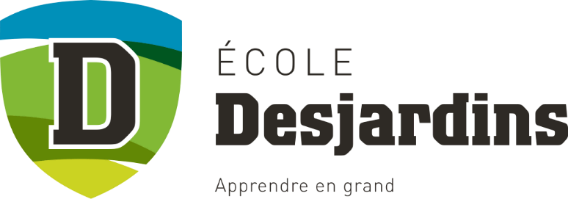 Mission – Vision – Valeurs Mission :  Amener l’élève à s’épanouir en se dépassant au plan social et scolaire dans un milieu sain, dynamique et riche en expériences.  Vision :  Une école où nous cultivons le sentiment d’appartenance et le plaisir d’apprendre grâce à la collaboration entre adultes et élèves.  Valeurs :  Ouverture :  Nous accueillons l’autre tel qu’il est et nous sommes positifs face à la nouveauté et au changement.  Engagement :  Nous nous impliquons et nous collaborons avec constance et passion dans nos actions.  Civilité :  Nous sommes polis et avons une attitude respectueuse en suivant les règles établies.